Техническое заданиеТестер насыпной плотности JV 200i, 1632 (COPLEY, Великобритания)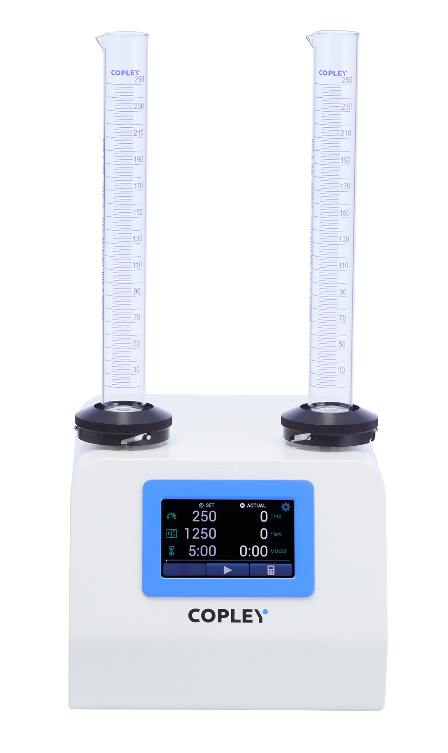 Соответствует Европейской фармакопее (глава 2.9.34), ГФ РБ (глава 2.9.15), фармакопее США (глава 616)Тип исследуемых материалов – порошки, гранулы, формованные катализаторы, пигменты, растворимый кофе, сухое молокоКоличество мест для работы – не менее 2 Поддерживает 2 и 3 методы испытаний по Европейской фармакопееЭкран – резистивный 5-дюймовый сенсорный экран, возможность работы в перчаткахОтображение на экране фактических и заданных параметров теста на протяжении всего циклаНаличие индикатора выполнения теста на экранеУстанавливаемые параметры теста – скорость (удары в минуту), количество ударов, продолжительность теста Возможность работы с цилиндрами разных объемов: 250 мл (стандартно), 100 мл, 50 мл, 25 мл, 10 мл, 5 мл; или с чашей из нержавеющей стали объемом 100 мл (Метод 3)Скорость встряхивания в диапазоне не уже 30-500 ударов в минутуТочность установки скорости встряхивания – не более 1 уд/минТочность поддержания скорости – не более ±5 уд/минКоличество ударов в диапазоне не уже 0-300000 Продолжительность теста (таймер) в диапазоне не уже 0 - 99 ч 59 мин 59 секТочность продолжительности теста: не более ± 1 сек или ± 1% (в зависимости от того, что больше)Оповещения – наличие звукового сигнала об окончании работыПрочный металлический корпус с антикоррозионным покрытиемНаличие резиновых уплотнительных колец (фиксирующих цилиндры на платформе) для снижения шумаНаличие легкосъемных сменных платформ для быстрого переключения между методамиНаличие встроенного калькулятора для расчета насыпного объема, насыпной плотности, коэффициента Хауснера и индекса сжимаемостиНаличие интерфейсов – RS 232, USB A (для подключения к принтеру), USB B (для связи с ПК)Вес – не более 13 кгМаксимальный уровень шума – не более 93 дБУровень шума при использовании специального шумоизоляционного бокса (заказывается дополнительно) – менее 80 дБРазмеры прибора (Ш х Д х В) – не более 260 х 347 х 220 ммРазмеры прибора (Ш х Д х В) (с цилиндрами на 250 мл) – не более 260 х 347 х 562 ммМакс. потребляемая мощность – не более 75 ВтЭлектропитание – 220 В, 50 Гц